 Принято на сессииСовета депутатов 30.11.2023г.Р Е Ш Е Н И Е          от 30 ноября 2023г.                     с.Усть-Бюр                       № 72  О внесении изменений в решение Совета депутатовУсть-Бюрского сельсовета № 16 от 28.02.2022г.«Об утверждении перечня индикаторов риска нарушения обязательных требований, ключевых показателей и их целевых значений, индикативных показателей при осуществлении муниципального контроля на автомобильном транспорте и в дорожном хозяйстве на территории Усть-Бюрского сельсовета»             С целью приведения нормативного правового акта в соответствие с действующим законодательством, руководствуясь Уставом МО Усть-Бюрский сельсовет, Совет депутатов Усть-Бюрского сельсовета                       РЕШИЛ1.Внести в Решение Совета депутатов Усть-Бюрского сельсовета   от 28.02.2022г. № 16 «Об утверждении перечня индикаторов риска нарушения обязательных требований, ключевых показателей и их целевых значений, индикативных показателей при осуществлении муниципального контроля на автомобильном транспорте и в дорожном хозяйстве на территории Усть-Бюрского сельсовета», следующие изменения:1.1. Приложение № 1 к Решению Совета депутатов Усть-Бюрского сельсоветаот 28.02.2022г. № 16 «Перечень индикаторов риска нарушения обязательных требований при осуществлении муниципального контроля на автомобильном транспорте и в дорожном хозяйстве на территории Усть-Бюрского сельсовета» читать в новой редакции:«1. Выявление в течение отчетного года в пределах населенного пункта трех и более фактов возникновения дорожно-транспортного происшествия одного вида сопутствующими неудовлетворительными дорожными условиями, где пострадали или ранены люди.Поступление в контрольный орган информации (из обращений (заявлений) граждан и организаций, от органов государственной власти, органов местного самоуправления, из средств массовой информации, из информации, полученной при проведении контрольных (надзорных) мероприятий, включая контрольные (надзорные) мероприятия без взаимодействия, в том числе в отношении иных контролируемых лиц) об осуществлении контролируемым лицом деятельности, непосредственно влекущей движение по автомобильным дорогам местного значения тяжеловесных и (или) крупногабаритных транспортных средств, при отсутствии у контролирующего органа информации о согласовании маршрута движения по автомобильным дорогам местного значения тяжеловесных и (или) крупногабаритных транспортных средств.  2. Настоящее Решение вступает в силу со дня его официального опубликования (обнародования).Глава                                                                                                                            Усть-Бюрского сельсовета:                                          Е.А.Харитонова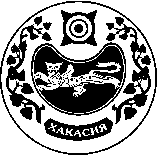 СОВЕТ ДЕПУТАТОВ УСТЬ-БЮРСКОГО СЕЛЬСОВЕТА